أمامك واجهة أبلت الدب في الصورة 1: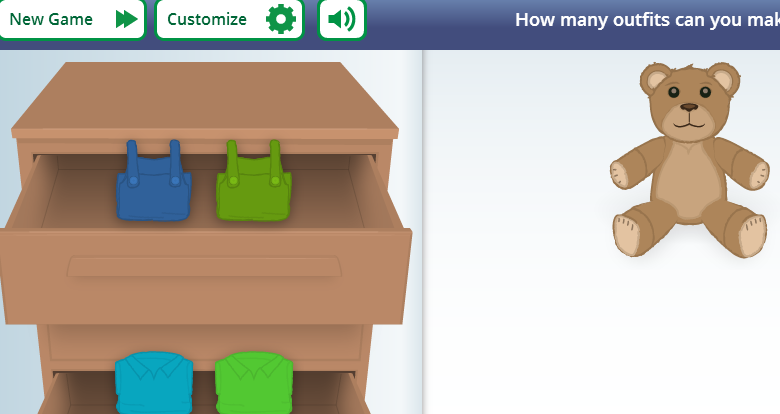 صورة 1: واجهة أبلت الدبيظهر في الابلت قمصان وسراويل يمكن أن نستعملها لتلبيس الدب بها، وذلك لأنه يريد أن يذهب في رحلة مع أمه الدبة وأبيه الدب إلى حفلة زفاف أخته الكبيرة.كم قميصا يوجد لدى الدب؟______________________________________________________________________________________________________________كم سروالا يوجد لدى الدب؟______________________________________________________________________________________________________________كم بدلة مختلفة يمكننا أن نلبس الدب بها؟______________________________________________________________________________________________________________نريد أن نفحص تخميننا أعلاه بالنسبة لعدد البدلات، وذلك باستخدام الأبلت وتلبيس الدب بالبدلات المختلفة.في الصورة أدناه لبسنا الدب ببدلتين مختلفتين: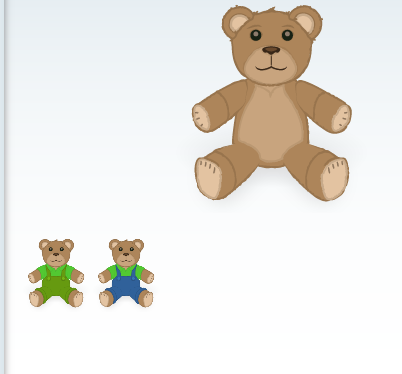 هل هذه كل البدلات التي يمكن تلبيسها للدب؟ كيف؟ لماذا؟______________________________________________________________________________________________________________الدب لم يرغب في اي بدلة من البدلات المتوفرة لديه. ماذا تقترحون أن نفعل؟______________________________________________________________________________________________________________الأبلت يوفر فرصة لزيادة عدد القمصان والسراويل التي يمكن للدب أن يلبسها. كيف يمكن الأبلت حسب رأيكم من توفير عدد أكبر من القمصان والسراويل؟______________________________________________________________________________________________________________توجيه: الأمر في الأبلت الذي يمكن من تغيير عدد القمصان والسراويل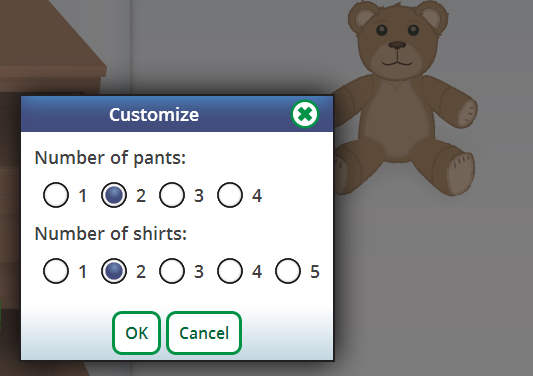 لنفرض أن عدد القمصان المتوفرة للدب ليلبسها هو 5 وعدد السروايل هو 3. كم بدلة مختلفة يمكن للدب أن يلبس؟______________________________________________________________________________________________________________لنفرض أن عدد البدلات التي يمكن تلبيسها للدب هو 20. كم عدد القمصان المتوفرة للدب و كم عدد السراويل المتوفرة له؟______________________________________________________________________________________________________________